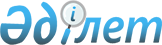 Об организации пункта пропуска "Капланбек"Постановление Правительства Республики Казахстан от 21 мая 2001 года N 669

      В целях дальнейшего расширения торгово-экономических отношений и культурных связей с Республикой Узбекистан, увеличения грузопассажирского потока из других государств Правительство Республики Казахстан постановляет: 

      1. (Пункт 1 утратил силу - постановлением Правительства РК от 19 января 2002 г. № 62) 

      2. Таможенному комитету Министерства государственных доходов Республики Казахстан совместно с Комитетом транспортного контроля Министерства транспорта и коммуникаций Республики Казахстан и Пограничной службой Комитета национальной безопасности Республики Казахстан (по согласованию) осуществить мероприятия, вытекающие из настоящего постановления. 

      3. Министерству иностранных дел Республики Казахстан довести в установленном порядке до сведения представительств заинтересованных иностранных государств информацию об открытии указанного пункта пропуска и порядке перемещения граждан, транспортных средств, грузов и иного имущества через государственную границу Республики Казахстан. 

      4. Настоящее постановление вступает в силу со дня подписания. 

 

     Премьер-Министр     Республики Казахстан
					© 2012. РГП на ПХВ «Институт законодательства и правовой информации Республики Казахстан» Министерства юстиции Республики Казахстан
				